Урок  русского  языка  в  8  классеТема:  «Обращение  и  знаки  препинания  при  нём»МОУ Высоковская СОШ, учитель русского языка Иванова Ольга ВикторовнаЦель:  повторить, расширить знания по теме « Обращение».Задачи:- образовательные:    повторение сведений об обращении, известных по курсу 5-7 класса   в процессе выполнения тренировочных, контрольных  упражнений с  использованием  межпредметных связей; познакомить  обучающихся  со  способами  выражения  обращения,  его стилистическими  особенностями,  правилами   интонирования предложений с обращениями;-развивающие:   развитие устной и письменной речи, пунктуационных  навыков,   внимания, логического мышления;    развитие аналитических способностей учащихся (умения сравнивать, выделять, обобщать);  развитие умения применять полученные знания на практике,  развитие речевой культуры. -воспитательные:  воспитание бережного и уважительного отношения к русскому языку; воспитание стремления к системным знаниям по предмету    и к самоконтролю; способствовать достижению успеха в деятельности каждого ученика, воспитание интереса к предметуОборудование: учебник  русского  языка  8  класса   под  редакцией  С.Г. Бархударова;  тетради, ручки, карандаши; рабочий лист ученика;  карточки  с    тестовыми  заданиями,  компьютер, проектор, экран, мультимедийная  презентация,    интернет-ресурсы.Тип  урока:  повторения с   элементами   изучением  нового  материала  Ход урока:I.Организационный момент. Эмоциональный настрой на урок. Слайд 1.Придумано кем-то, просто и мудро, При встрече здороваться «Доброе утро!» И каждый становится добрым, доверчивым, И доброе утро длится до вечера. - Я   желаю вам, дорогие мои восьмиклассники, чтобы доброе   настроение сопровождало вас в течение всего урока.II. Основной этап.Мотивация  учебной деятельности. Постановка проблемного вопроса.-Ребята, задача нашего урока - вспомнить изученный  материал. А по какой теме?    Вы сами сможете назвать мне её после того, как ответите на вопросы кроссворда и найдёте выделенное слово. (Приложение №1). Слайд 2. Напомните, какой раздел русского языка вы изучаете на протяжении всего курса 8 класса. Подсказка - титульная страница вашего учебника (синтаксис). Все понятия в кроссворде связаны с этим разделом. Работа считается выполненной, если все строки по горизонтали будут заполнены. -Обращаю ваше внимание на то, что мы работаем  в  3 группах, в каждой из которых назначены консультанты. Их задача – координировать работу в группе, выбирать выступающего,  брать на себя решающее слово. Будьте взаимно вежливы и корректны.   Выступающего не перебиваем, не критикуем. Если у вас другая точка зрения, то её озвучиваем.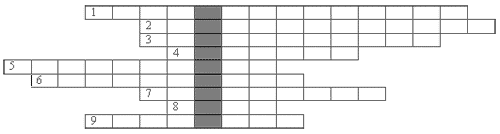 1.Второстепенный член предложения, который отвечает на вопросы где? куда? откуда? как? 2.Предложение по цели высказывания, в котором мы побуждаем кого-либо к действию, приказываем, просим.3.Второстепенный член предложения, который отвечает на вопросы какой? чей?4.Знак препинания, который ставится перед союзами а, но.5.Главный член предложения, который называет того, кто действует, испытывает какое-либо действие, обладает определённым признаком.6.Второстепенный член предложения, который отвечает на вопросы косвенных падежей.7.Раздел науки, в котором изучаются словосочетания и предложения, правила их построения.8.Если оба главных члена выражены именем существительным в именительном падеже, что ставится между ними?     9.Главный член предложения, который называет действие, состояние или признак подлежащего.Проверка кроссворда(ключевое слово, выборочно называют ответы на некоторые вопросы).Оценка работы группы : «5»-все правильно, «4»- 2-3 пропуска ответа или неточность в ответе, «3» более 4 неточностей.2.Целеполагание.-Итак, тема нашего урока – «Обобщение  и знаки препинания при нем». Слайд 3.С понятием обращение вы  познакомились в 5 классе, а в 8 встретились вновь. Ребята,  исходя из темы урока, какую цель  вы сегодня поставите перед собой?  Слайд 4.Ответы учащихся… (нам  необходимо  вспомнить, что такое обращение)    Сформулируйте задачи урока:Расширить ……..Учиться  употреблять……………Знать-А как вы думаете, ждут ли вас какие-то новые открытия в этой теме? Насколько хорошо вы знаете её?  3.Повторение. Ребята, для того, чтобы наша работа принесла нам хорошие результаты, постараемся сейчас выяснить, что вам известно об обращении. Начнем работу  с составления кластера. Заполните графы. Приложение №2 Группы озвучивают написанное, не повторяя сказанное, дополняя свои записи, сверяют с записями на слайде презентации. Слайд 5,6,7.Оцените выполнение группой данного задания: «5» все графы заполнены верно и полно, «4» имеются 1-2 неточности, «3» заполнена половина кластера.-Ребята, как вы думаете, имеет ли слово обращение еще какое-то значение, кроме лингвистического термина?   Когда оно употребляетя? (Обращение президента – речь; обращение с животными – отношение).-Постановка проблемного вопроса:  обращение употребляется в форме Им.п. Но вам, я уверена, известно и другое: подлежащее выражается различными частями речи и только в Им.п. Какой проблемный вопрос возникает перед нами? (Научиться различать обращения и подлежащее).Ребята,   сравните предложения. Чем отличаются  предложения друг от друга?  Саша сдал в библиотеку книгу.- Саша, сдай в библиотеку книгу. Ответы учащихся:……..Учитель подводит итог: Обращения не являются членом предложения. К нему нельзя поставить вопрос  ни от одного члена предложения. Слайды 8-11Задание:   Одни и те же слова в одних предложениях являются обращениями, а в других – членами предложениями. Определите их роль в каждом предложении  , расставьте знаки препинания:а. Мой конь притомился  стоптались мои башмаки. Лети вперёд мой конь!б. Мой друг Отчизне посвятим души прекрасные порывы! Мой друг никогда мне ничего не объяснял.в. Маленький принц подробно мне всё описал. О Маленький принц понемногу я понял как печальна была твоя жизнь. Проверка: каждая группа озвучивает по одному предложению, сверяют  со слайдом  презентации.-Напомните еще раз, какую функцию выполняет обращение в устной речи? (это слово или сочетание слов, называющее того, к кому обращена речь, а так же привлечение внимания, призыв собеседника.)Слайд 12. Прочитайте данные примеры. Найдите обращения. Слайд 13.1. Дай руку, Дельвиг! Что ты спишь?  Проснись, ленивец сонный! Ты не под кафедрой сидишь, Латынью усыпленный.  2. Разбуди  меня  завтра  рано,  о  моя  терпеливая  мать.3.  Простите,  верные  дубравы!     Прости,  беспечный  мир  полей!4.И говорит так сладко, чуть дыша: «Голубушка, как хороша!» - Посмотрите еще раз на  строки.  Скажите, просматривается ли в этих примерах функция обращения называть того, к кому обращаются с речью  как основная и единственная? (Нет)- Назовите, какую эмоциональную функцию  еще выполняют обращения? (не просто называют того, к кому обращаются с речью, они содержат оценку человека или явления, выражают различные чувства, характеризую говорящего).  - Какие же чувства могут быть выражены с помощью обращений? (Чаще всего это добрые чувства: любовь, нежность, ласка, признательность, иногда – злость, недовольство, гнев, строгость, раздражение, насмешку, лесть.) Слайд 14.Применим наши знания на практике.Задание: Найти обращение.  Определить позицию обращений в данных предложениях. Расставить знаки препинания. Слайд 15     1.   Дружок  прочитать тебе интересный рассказ?       2.    Будьте  ребят внимательны на уроках! Друзья мои я молод был.  О первый ландыш из- под снега ты просишь солнечных лучей.  О тонкая береза Что загляделась в пруд?       Вы слышите меня однополчане?  Журчи журчи звени родник певучий. Приветствую тебя Кавказ седой!  Что ты поникла зеленая ивушка? Будь терпелив читатель милый мой! Отпусти меня родная на простор широкий.  Литературная викторина.  Встреча с героями литературных произведений. Назовите автора, героя произведения. Слайд 16.1.Скажи, болван, чем ты оправдаешься? (Д.И.Фонвизин, г-жа Простакова, «Недоросль»)2.Ещё ты дремлешь, друг прелестный?! Пора, красавица, проснись…(А.С.Пушкин. Зимнее утро.)3.Мы вольные птицы; пора, брат, пора! (А.С.Пушкин. «Узник»)4.Ребята,  не  Москва  ль  за  нами? (М.Ю.Лермонтов. «Бородино»)5.Старик, я слышал много раз, что ты меня от смерти спас…(М.Ю.Лермонтов. «Мцыри»)6. Я пригласил вас, господа, затем, чтоб сообщить вам пренеприятное известие. (Н.В.Гоголь,»Ревизор», городничий)7.Голубушка, как хороша! (И.А.Крылов. «Ворона и Лисица»)   4.Практическая работа.-Употребление обращений связано с общей культурой человека. Сейчас использование обращений является актуальной проблемой современного общества, так как люди затрудняются в выборе вежливых форм обращения при общении друг с другом и с незнакомыми людьми. В каждом языке есть своя форма обращений. Естественная форма русского обращения к взрослому знакомому  и незнакомому собеседнику –обращение по имени и отчеству. Иностранцы обходятся без отчеств. Вам известны какие-то другие формы?(пан, сэр, господин,  мисс,  миссис,  мистер,  пани, пан мадеумазель,  мадам,  месье). Составьте варианты предложений с обращениями, прочитайте. Слайд 17 Человека зовут  Павел Иванович     Васильев. Ему 40 лет.  Работает инженером… Как его называют жена, родители, друзья, дети, племянники, сослуживцы, начальник, сосед по квартире, милиционер, врач   -Прочное  усвоение темы «Обращение» поможет вам успешно выполнить одно из заданий при сдаче экзамена в форме ГИА. Давайте посмотрим, как формулируется  это задание  и как его нужно выполнять. (презентация, выполнение теста) …( Если позволяет время) Слайды 18-20-Вспомните, какую цель вы ставили в начале урока. Как вы считаете, удалось ли вам достичь ее? Слайд 21  Подведение итога  урока: Слайд  22      Всем нам при общении      Поможет обращение.      К людям, звездам или птицам      Можно смело обратиться.      Только, друг, не забывай:      Запятые расставляй.III.Домашнее  задание:Слайд 23IV.Рефлексия в конце урока. Слайд 24-  Вы сегодня многие задания выполняли в  группах. Оцените  работу соседа по парте,     выбрав  1 фразу:-Ты молодец.-Я доволен твоей работой на уроке.-Ты мог бы поработать  чуть лучше.  Представьте себе, что после урока вы пишете СМС-сообщение. Отправьте его на мой адрес,выбрав начало фразы:  сегодня я узнал…было интересно было трудно…я выполнял задания…я понял, что…теперь я могу… -   Я же в сою очередь  говорю  вам: «Ребята, вы сегодня молодцы, хорошо потрудились, и я могу  по достоинству оценит вашу работу на уроке».(комментирование выставленных оценок).                                        1) П. 58,59, упр. 352 или 353  - «3»;2) Выписать  из  художественных   произведений 5-7 предложений  с  обращениями, объяснить  знаки  препинания, указать их  эмоциональную функцию.-                                          «4»;3)Упр.358 или 360    -«5»;                              